協助研究申請書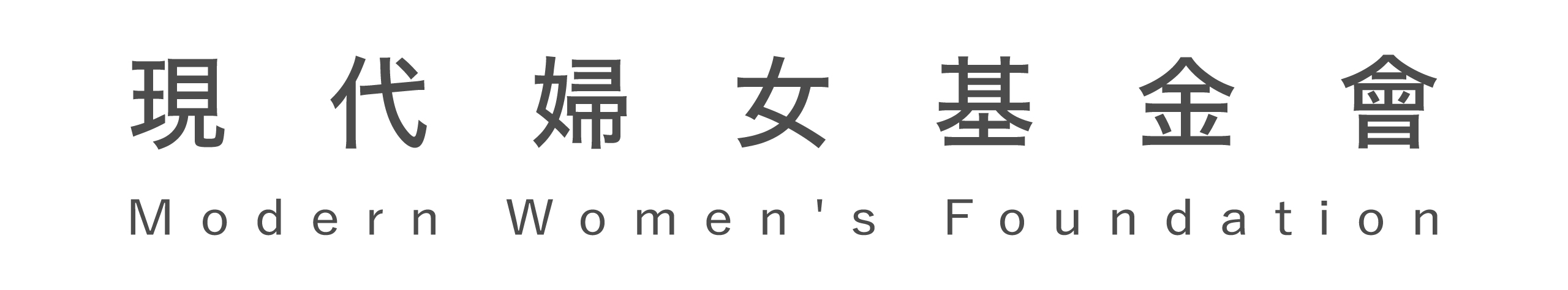 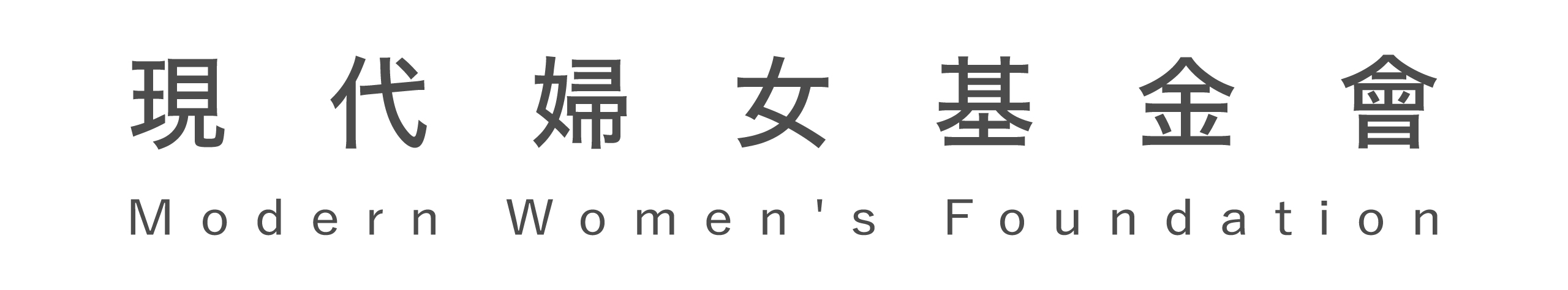  電話: 02-2391-7133   傳真: 02-2391-7129   E-mail: mwf.org@msa.hinet.net    填表日:   年　月   日副本請交由倡議組存研究單位：研究單位：研究單位：研究單位：計畫主持人：                               學位論文指導教授：                         本會合作方案，合作部門：                   計畫主持人：                               學位論文指導教授：                         本會合作方案，合作部門：                   計畫主持人：                               學位論文指導教授：                         本會合作方案，合作部門：                   研究計畫聯絡人：姓名                      電話                     手機                                  E-mail：                                   其他聯絡方式/聯絡人： 研究計畫聯絡人：姓名                      電話                     手機                                  E-mail：                                   其他聯絡方式/聯絡人： 研究計畫聯絡人：姓名                      電話                     手機                                  E-mail：                                   其他聯絡方式/聯絡人： 研究計畫聯絡人：姓名                      電話                     手機                                  E-mail：                                   其他聯絡方式/聯絡人： 研究計畫聯絡人：姓名                      電話                     手機                                  E-mail：                                   其他聯絡方式/聯絡人： 研究計畫聯絡人：姓名                      電話                     手機                                  E-mail：                                   其他聯絡方式/聯絡人： 研究計畫聯絡人：姓名                      電話                     手機                                  E-mail：                                   其他聯絡方式/聯絡人： 研究主題：研究主題：研究主題：研究主題：研究主題：研究主題：研究主題：研究主要內容（約100-200字）：研究主要內容（約100-200字）：研究主要內容（約100-200字）：研究主要內容（約100-200字）：研究主要內容（約100-200字）：研究主要內容（約100-200字）：研究主要內容（約100-200字）：研究者政府單位（含委託）科技部專家學者非營利組織政府單位（含委託）科技部專家學者非營利組織研究生其他(請說明)　　　　　    　　花研究生其他(請說明)　　　　　    　　花研究性質量化研究質性研究其他(請說明)  　　             協助研究方式：預定研究對象：基金會 工作人員 個案 其他            協助研究方式：預定研究對象：基金會 工作人員 個案 其他            協助研究方式：預定研究對象：基金會 工作人員 個案 其他            協助研究方式：預定研究對象：基金會 工作人員 個案 其他            協助研究方式：預定研究對象：基金會 工作人員 個案 其他            協助研究方式：預定研究對象：基金會 工作人員 個案 其他            協助研究方式：預定研究對象：基金會 工作人員 個案 其他            預定研究區域與人數：　　　　　區域　　  　　人訪談對象條件：                                                                    預定每次訪談/填表時間：           (小時/分鐘) 預定訪談方式：面訪  預訂訪談地點：                             線上  其他　　　　　    預定研究期間：                                 　　                         預定研究區域與人數：　　　　　區域　　  　　人訪談對象條件：                                                                    預定每次訪談/填表時間：           (小時/分鐘) 預定訪談方式：面訪  預訂訪談地點：                             線上  其他　　　　　    預定研究期間：                                 　　                         預定研究區域與人數：　　　　　區域　　  　　人訪談對象條件：                                                                    預定每次訪談/填表時間：           (小時/分鐘) 預定訪談方式：面訪  預訂訪談地點：                             線上  其他　　　　　    預定研究期間：                                 　　                         預定研究區域與人數：　　　　　區域　　  　　人訪談對象條件：                                                                    預定每次訪談/填表時間：           (小時/分鐘) 預定訪談方式：面訪  預訂訪談地點：                             線上  其他　　　　　    預定研究期間：                                 　　                         預定研究區域與人數：　　　　　區域　　  　　人訪談對象條件：                                                                    預定每次訪談/填表時間：           (小時/分鐘) 預定訪談方式：面訪  預訂訪談地點：                             線上  其他　　　　　    預定研究期間：                                 　　                         預定研究區域與人數：　　　　　區域　　  　　人訪談對象條件：                                                                    預定每次訪談/填表時間：           (小時/分鐘) 預定訪談方式：面訪  預訂訪談地點：                             線上  其他　　　　　    預定研究期間：                                 　　                         預定研究區域與人數：　　　　　區域　　  　　人訪談對象條件：                                                                    預定每次訪談/填表時間：           (小時/分鐘) 預定訪談方式：面訪  預訂訪談地點：                             線上  其他　　　　　    預定研究期間：                                 　　                         申請人是否同未來研究或論文完成後：1. 謝誌中需列入現代婦女基金會　 同意　 不同意　2. 引用現代婦女基金會的文章、手冊、網頁或相關資料，務必註明出處　 同意　 不同意3. 論文完成時，需提供電子檔，或至少兩本書面資料予機構存檔。　 同意　 不同意【提醒】若申請人不同意，恕不接受其邀請。申請人是否同未來研究或論文完成後：1. 謝誌中需列入現代婦女基金會　 同意　 不同意　2. 引用現代婦女基金會的文章、手冊、網頁或相關資料，務必註明出處　 同意　 不同意3. 論文完成時，需提供電子檔，或至少兩本書面資料予機構存檔。　 同意　 不同意【提醒】若申請人不同意，恕不接受其邀請。申請人是否同未來研究或論文完成後：1. 謝誌中需列入現代婦女基金會　 同意　 不同意　2. 引用現代婦女基金會的文章、手冊、網頁或相關資料，務必註明出處　 同意　 不同意3. 論文完成時，需提供電子檔，或至少兩本書面資料予機構存檔。　 同意　 不同意【提醒】若申請人不同意，恕不接受其邀請。申請人是否同未來研究或論文完成後：1. 謝誌中需列入現代婦女基金會　 同意　 不同意　2. 引用現代婦女基金會的文章、手冊、網頁或相關資料，務必註明出處　 同意　 不同意3. 論文完成時，需提供電子檔，或至少兩本書面資料予機構存檔。　 同意　 不同意【提醒】若申請人不同意，恕不接受其邀請。申請人是否同未來研究或論文完成後：1. 謝誌中需列入現代婦女基金會　 同意　 不同意　2. 引用現代婦女基金會的文章、手冊、網頁或相關資料，務必註明出處　 同意　 不同意3. 論文完成時，需提供電子檔，或至少兩本書面資料予機構存檔。　 同意　 不同意【提醒】若申請人不同意，恕不接受其邀請。申請人是否同未來研究或論文完成後：1. 謝誌中需列入現代婦女基金會　 同意　 不同意　2. 引用現代婦女基金會的文章、手冊、網頁或相關資料，務必註明出處　 同意　 不同意3. 論文完成時，需提供電子檔，或至少兩本書面資料予機構存檔。　 同意　 不同意【提醒】若申請人不同意，恕不接受其邀請。申請人是否同未來研究或論文完成後：1. 謝誌中需列入現代婦女基金會　 同意　 不同意　2. 引用現代婦女基金會的文章、手冊、網頁或相關資料，務必註明出處　 同意　 不同意3. 論文完成時，需提供電子檔，或至少兩本書面資料予機構存檔。　 同意　 不同意【提醒】若申請人不同意，恕不接受其邀請。對機構回饋方式：對機構回饋方式：對機構回饋方式：對機構回饋方式：對機構回饋方式：對機構回饋方式：對機構回饋方式：請詳細填寫上表，並檢附研究計畫書（簡要版即可）、研究訪談大綱或問卷、訪談同意書等相關資料供本會參考。請詳細填寫上表，並檢附研究計畫書（簡要版即可）、研究訪談大綱或問卷、訪談同意書等相關資料供本會參考。請詳細填寫上表，並檢附研究計畫書（簡要版即可）、研究訪談大綱或問卷、訪談同意書等相關資料供本會參考。請詳細填寫上表，並檢附研究計畫書（簡要版即可）、研究訪談大綱或問卷、訪談同意書等相關資料供本會參考。請詳細填寫上表，並檢附研究計畫書（簡要版即可）、研究訪談大綱或問卷、訪談同意書等相關資料供本會參考。請詳細填寫上表，並檢附研究計畫書（簡要版即可）、研究訪談大綱或問卷、訪談同意書等相關資料供本會參考。請詳細填寫上表，並檢附研究計畫書（簡要版即可）、研究訪談大綱或問卷、訪談同意書等相關資料供本會參考。以下由本會填寫  回覆人：                                           　　日期：　　年　　 月 　  日以下由本會填寫  回覆人：                                           　　日期：　　年　　 月 　  日以下由本會填寫  回覆人：                                           　　日期：　　年　　 月 　  日以下由本會填寫  回覆人：                                           　　日期：　　年　　 月 　  日以下由本會填寫  回覆人：                                           　　日期：　　年　　 月 　  日以下由本會填寫  回覆人：                                           　　日期：　　年　　 月 　  日以下由本會填寫  回覆人：                                           　　日期：　　年　　 月 　  日結果結果□萬分抱歉，因                                              無法提供協助□萬分抱歉，因                                              無法提供協助□萬分抱歉，因                                              無法提供協助□萬分抱歉，因                                              無法提供協助□萬分抱歉，因                                              無法提供協助結果結果□本會將接受您的研究訪談　□由           部門        　     與您聯繫□請您直接與       　　   部門      　　　   聯繫，聯絡電話：   　 　　　      □本會將接受您的研究訪談　□由           部門        　     與您聯繫□請您直接與       　　   部門      　　　   聯繫，聯絡電話：   　 　　　      □本會將接受您的研究訪談　□由           部門        　     與您聯繫□請您直接與       　　   部門      　　　   聯繫，聯絡電話：   　 　　　      □本會將接受您的研究訪談　□由           部門        　     與您聯繫□請您直接與       　　   部門      　　　   聯繫，聯絡電話：   　 　　　      □本會將接受您的研究訪談　□由           部門        　     與您聯繫□請您直接與       　　   部門      　　　   聯繫，聯絡電話：   　 　　　      經評估，本會參與本研究方式為：經評估，本會參與本研究方式為：經評估，本會參與本研究方式為：經評估，本會參與本研究方式為：經評估，本會參與本研究方式為：經評估，本會參與本研究方式為：經評估，本會參與本研究方式為：